أكملي الجدول التالي من خلال قراءتك الصورة  : 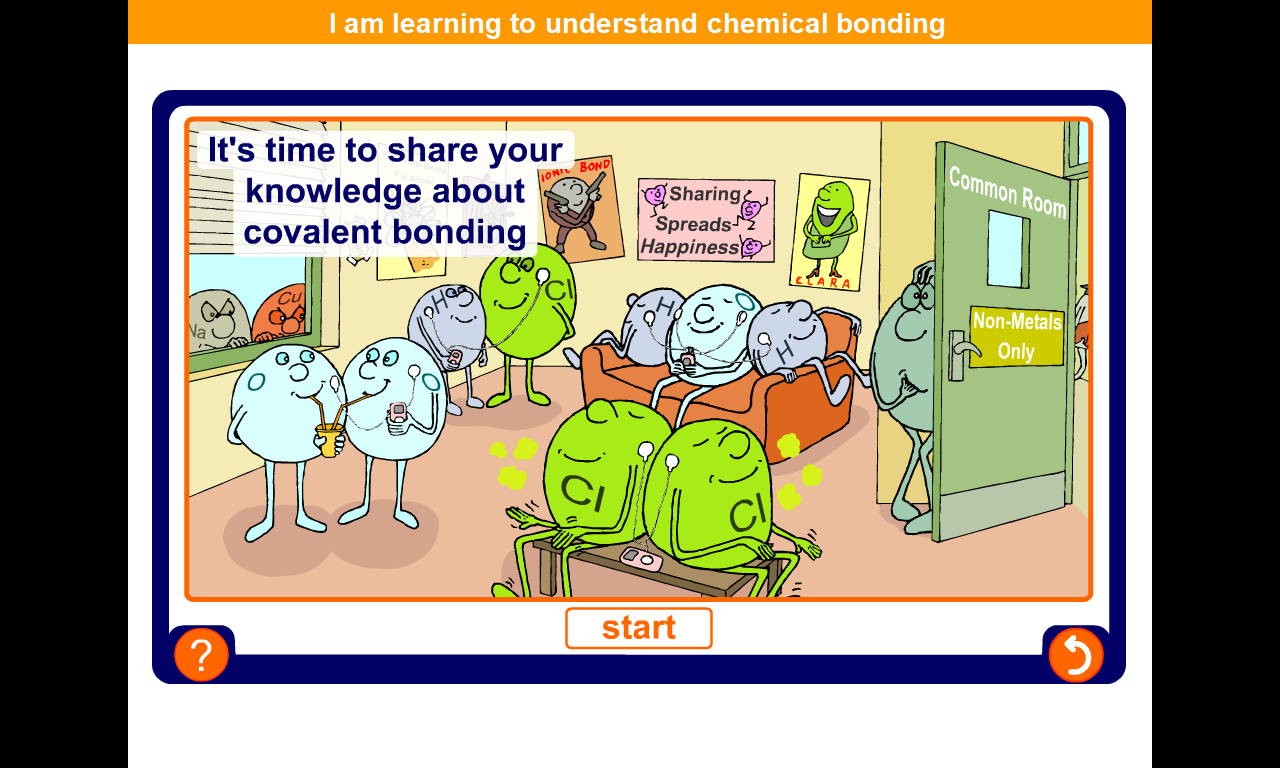  أكملي الجدول التالي : وضحي الخطا مع التصحيح..... و التعليل ؟؟	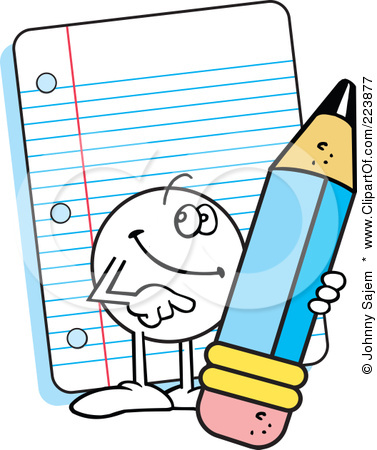 	N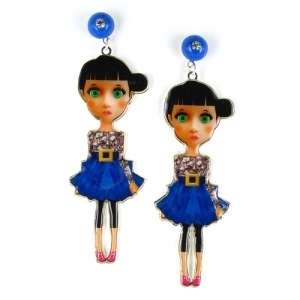 المركبات و الجزئيات  التساهمية في الصورةجزئ يحتوي على رابطة سيجما جزئ يحتوي على رابطة بايجزي يحتوي على رابطة ثنائية عناصر لاتكون رابطة تساهمية المركبالصيغة الكيميائيةتركيب لويس لهتمثيله بشكل اخر عدد الروابط سيجماعددا الروابطباي الماءجزئ الاكسجين الميثانالنشادر